Temadag for ansatte som varetager forebyggende hjemmebesøg i Region Sjælland og andre med interesse for emnet.                                  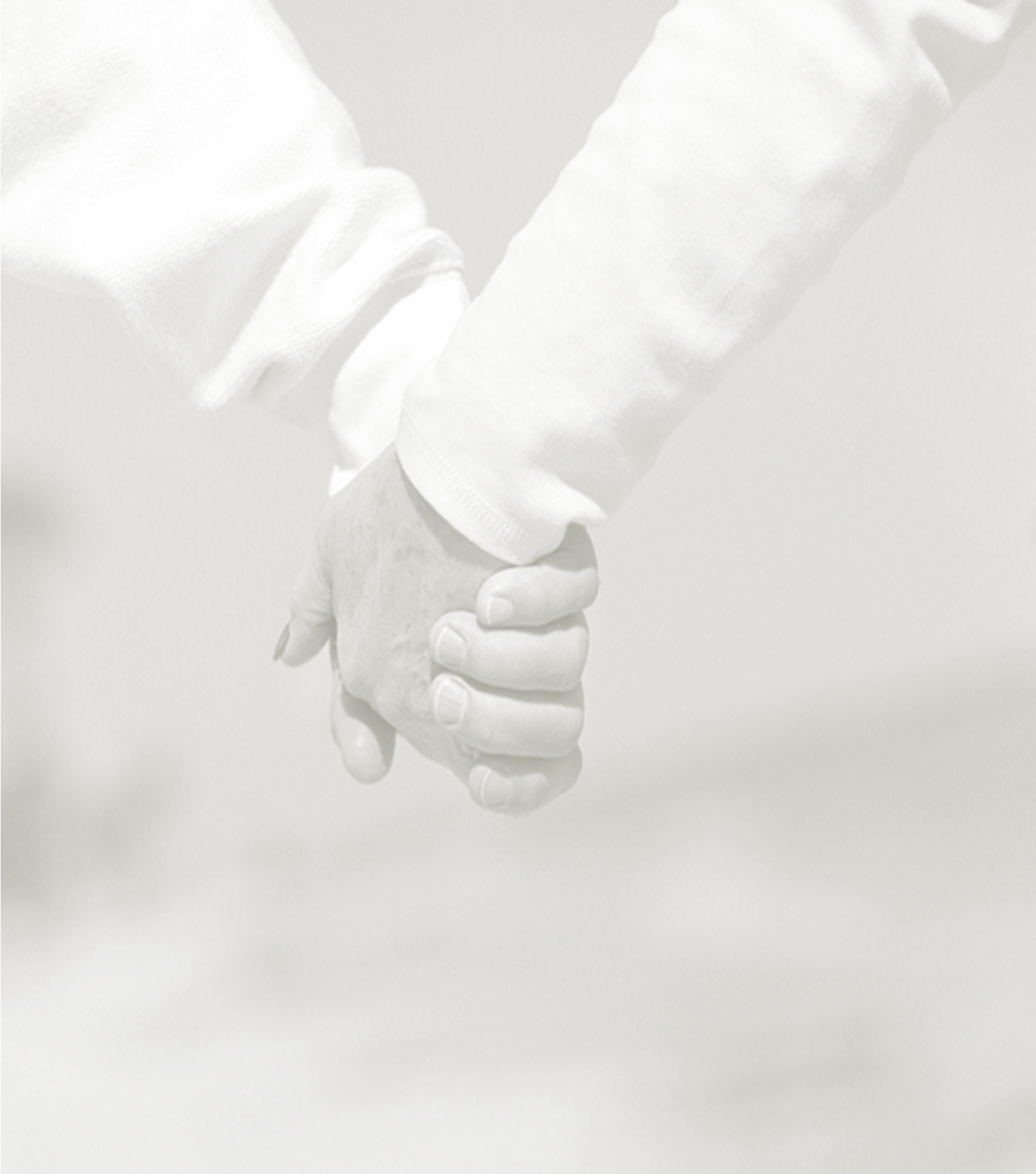  Torsdag d. 23. maj 2013Kl. 9.00 – 15.30Tema:Den nye generation af ældreFormiddagFremtidens ældreVed Cand.jur. Margrethe Kähler, Chefkonsulent i Ældresagen.EftermiddagKommunikation med ældre om kærlighed og seksualitetVed Rikke Thor, Sygeplejerske og sexolog Danhostel Slagelse Vandrehjem og camping, Bjergbygade 78, 4200 SlagelseMargrethe KählerMargrethe Kähler er jurist og chefkonsulent i Ældre Sagen. Hun er kendt som aktiv debattør og foredragsholder om ældres forhold, hvor hun kombinerer paragrafferne med psykologi og sociologi. Hun er forfatter til en række bøger om ældres forhold bl.a.: Gamle i Europa, Faste forhold ønskes, Hjerte Rum, Bofællesskab - fra drøm til virkelighed, Alle tiders boliger - forbered din bolig til et langt liv, Kys livet - også når det gør ondt.Hun vil holde oplæg om Fremtidens ældre, bl.a. på baggrund af Ældresagens store fremtidsstudie, hvor  4086 50+årige, 60+årige og 70+årige er spurgt om alt vedrørende deres liv, værdier og livskvalitet.Rikke ThorRikke Thor er sygeplejerske og sexolog.  Hun har derudover uddannelse indenfor kommunikation, healing, drømmeforståelse samt NLP. Rikke Thor arbejder professionelt med sex og seksualitet. - Hun hjælper mennesker med at forstå deres egen seksualitet. Hun oplever, hvor lidt seksualitet prioriteres som et menneskeligt fundamentalt behov indenfor pleje- og hospitalsverdenen.  Se evt. www.rikkethor.dk Hun vil her i sit oplæg italesætte tabuer om ældres kærlighed og seksualitet og bibringe os redskaber til brug i kommunikationen med ældre om emnet.Program for dagen:9.00-9.30 	Kaffe og morgenbrød9.30-11.30 	Fremtidens Ældre  ved Margrethe Kähler 11.30-11.45	Pause11.45-12.20 	Erfaringsudveksling12.20-13.00 	Frokost 13.00-14.00 	Kommunikation med ældre om kærlighed og seksualitet		Ved Rikke Thor14.00-14.30	Kaffe og valg af nye medlemmer.14.30-15.20	Oplæg fortsat       15.20-15.30 	Afslutning og evalueringArrangør:Den regionale netværksgruppe for Forebyggende hjemmebesøg under fagligt netværk for sundhedsfremme og forebyggelse i Region Sjælland.Bindende tilmelding senest d. 8.4.2013 Oplys navn, titel, kommune og e-mail adresseved tilmelding tilDitte Rødgaard, Forebyggende medarbejder, Center for Sundhed og Omsorg, SundhedstilbudTorvegade 15, 4200 SlagelseEmail: deost@slagelse.dkDir. tlf. 58 57 33 43    Mobil: 24 25 32 12.Pris: 550,00 kr.Betaling for temadagen overføres til Slagelse KommunesNem-konto nr.: 5066-4190001Mærket: Temadag/forebyggende hjemmebesøg konto 488 03 432-09 og din kommunes navn.CVR. Nr. 29 18 85 05OBS! Der udsendes ikke opkrævning.